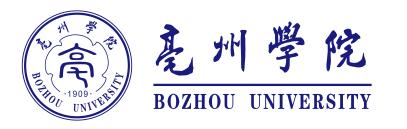 亳州学院科技创新团队任务书所 在 单 位（盖章）：                   团 队 名 称：                         团 队 编 号：                         团队主持人：                          亳州学院发展规划与科研处2023年2月制填写说明及要求一、填写本表前，请认真阅读《亳州学院科技创新团队管理办法》院科研〔2022〕9号。    二、如对《亳州学院科技创新团队任务书》相关内容有调整，请详细说明原因。    三、第一项“团队建设目标”的填报内容须与《亳州学院科技创新团队申报书》保持一致。四、任务书的内容必须真实、准确、填报完整无漏填。五、任务书栏目内容较多，填写不下可另加附页。六、任务书文本一式两份，电子版一份，经审核无误后报送学校发展规划与科研处项目管理科。一、团队建设目标二、经费预算（金额单位：万元）三、审核意见1.1  总体目标1.1  总体目标1.1  总体目标1.1  总体目标1.1  总体目标1.1  总体目标（在人才培养、团队建设、科学研究和服务地方经济社会发展等方面的目标。请结合申报书和《亳州学院科技创新团队管理办法》中“业绩考核和奖励”相关指标进行填写。）（在人才培养、团队建设、科学研究和服务地方经济社会发展等方面的目标。请结合申报书和《亳州学院科技创新团队管理办法》中“业绩考核和奖励”相关指标进行填写。）（在人才培养、团队建设、科学研究和服务地方经济社会发展等方面的目标。请结合申报书和《亳州学院科技创新团队管理办法》中“业绩考核和奖励”相关指标进行填写。）（在人才培养、团队建设、科学研究和服务地方经济社会发展等方面的目标。请结合申报书和《亳州学院科技创新团队管理办法》中“业绩考核和奖励”相关指标进行填写。）（在人才培养、团队建设、科学研究和服务地方经济社会发展等方面的目标。请结合申报书和《亳州学院科技创新团队管理办法》中“业绩考核和奖励”相关指标进行填写。）（在人才培养、团队建设、科学研究和服务地方经济社会发展等方面的目标。请结合申报书和《亳州学院科技创新团队管理办法》中“业绩考核和奖励”相关指标进行填写。）1.2 科研成果目标1.2 科研成果目标1.2 科研成果目标1.2 科研成果目标1.2 科研成果目标1.2 科研成果目标科研立项种类科研立项种类建设总目标（数量）分年度目标分年度目标分年度目标科研立项种类科研立项种类建设总目标（数量）      年        年       年国家级项目国家级项目省部级科研项目省部级科研项目市厅级科研项目市厅级科研项目横向课题横向课题产学研合作项目产学研合作项目科研奖励（项）国家级科研奖励（项）省部级科研奖励（项）市厅级论文与著作二类以上（含一类）刊物发表论文（篇）论文与著作三类刊物发表论文（篇）论文与著作出版学术专著（部）科研平台（重点实验室、科研基地、工程技术中心、协同创新中心等）科研平台（重点实验室、科研基地、工程技术中心、协同创新中心等）开展国内外学术交流（次数）开展国内外学术交流（次数）获得授权的专利（项）获得授权的专利（项）专利应用与成果转化（项）专利应用与成果转化（项）取得新技术推广（项）取得新技术推广（项）其它具有自主知识产权的新技术、新产品、样机软件等其它具有自主知识产权的新技术、新产品、样机软件等2.1  经费投入计划2.1  经费投入计划2.1  经费投入计划2.1  经费投入计划2.1  经费投入计划年度项目    年    年    年合   计学 校 投 入自 筹 经 费其       它总       计2.2  分项目经费预算2.2  分项目经费预算2.2  分项目经费预算2.2  分项目经费预算2.2  分项目经费预算支    出    明    细支    出    明    细支    出    明    细支    出    明    细经费支出预算金额（万元）仪 器 设 备仪 器 设 备仪 器 设 备实 验 材 料实 验 材 料实 验 材 料科研业务费科研业务费科研业务费协  作  费协  作  费协  作  费学术交流费用学术交流费用学术交流费用其 他 费 用其 他 费 用其 他 费 用预算支出合计团队主持人所在院系审核意见负责人：                                     （盖 章）                                            年   月   日学校科研管理部门意见负责人（签章）：                                                                            年   月   日